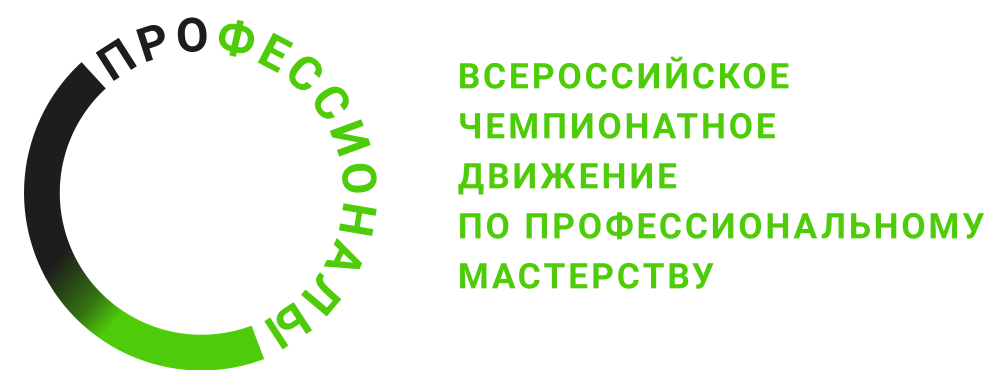 ПРОГРАММА ПРОВЕДЕНИЯ(Наименование этапа) этапа чемпионата (наименование региона)по компетенции «Эксплуатация сервисных роботов»
Общая информацияОбщая информацияПериод проведенияМесто проведения и адрес площадкиФИО Главного экспертаКонтакты Главного экспертаД-2  / «___» ___________ 2024 г.Д-2  / «___» ___________ 2024 г.10:00-11:00Прибытие экспертов11:00-12:00Регистрация экспертов;12:00-12:40Обед12:40-14:00Предчемпионатное обучение от менеджера компетенции и ГЭ14:00-14:40Торжественная церемония открытия14:40-16:30Предчемпионатное обучение от менеджера компетенции и ГЭ16:30-18:00Проведение инструктажей для экспертов, внесение 30 процентов изменений в конкурсное задание, распределение ролей, ознакомление и занесение критериев оценки в систему ЦСО, их блокировка.Подписание протоколов.18:00-20:00Работа ГЭ, РГО и ТАПаД-1  / «___» ___________ 2024 г.Д-1  / «___» ___________ 2024 г.10:00-11:00Прибытие экспертов и конкурсантов11:00-13:30Прибытие и регистрация экспертов и участников. Брифинг. Инструктаж по ТБ и ОТ. Жеребьевка рабочих мест. Ознакомление с рабочими местами13:30-14:00Обед14:00-16:00Ознакомление с рабочими местами (продолжение)16:00-16:30Подписание протоколов17:00-20:00Работа ГЭ, РГО и ТАПаД1  / «___» ___________ 2024 г.Д1  / «___» ___________ 2024 г.08:40-09:00Прибытие экспертов и конкурсантов09:00-09:10Регистрация участников и экспертов09:10-09:30Инструктаж по охране труда и технике безопасности; Брифинг09:30-10:00Брифинг по модулю А10:00-12:00Выполнение модуля А12:00-13:00Сдача модуля А13:00-13:30Обед13:30-14:00Брифинг по модулю Б (часть 1)14:00-15:00Выполнение модуля Б (часть 1)15:00-16:00Сдача модуля Б (часть 1)16:00-17:00Работа экспертовД2  / «___» ___________ 2024 г.Д2  / «___» ___________ 2024 г.08:40-09:00Прибытие экспертов и конкурсантов09:00-09:10Регистрация участников и экспертов09:10-09:30Инструктаж по охране труда и технике безопасности; Брифинг09:30-10:00Брифинг по модулю Б (часть 2)10:00-12:00Выполнение модуля Б (часть 2)12:00-13:00Сдача модуля Б (часть 2)13:00-13:30Обед13:30-14:00Брифинг по модулю В14:00-15:00Выполнение модуля В15:00-16:00Сдача модуля В16:00-17:00Работа экспертовД3  / «___» ___________ 2024 г.Д3  / «___» ___________ 2024 г.08:40-09:00Прибытие экспертов и конкурсантов09:00-09:10Регистрация участников и экспертов09:10-09:30Инструктаж по охране труда и технике безопасности; Брифинг09:30-10:00Брифинг по модулю Г10:00-13:00Выполнение модуля Г13:00-14:00Сдача модуля Г14:00-14:30Обед17:00-18:00Работа экспертов